REFERENCESAfidah, N., Sari, N. K., & Hanifah, H. (2021). Investigating Students’ Perspectives on the Use of Tiktok As an Instructional Media in Distance Learning During Pandemic Era. DINAMIKA : Jurnal Kajian Pendidikan Dan Keislaman, 6(2), 47–68. https://doi.org/10.32764/dinamika.v6i2.1872Azlina, K., Eliwarti, & Novitri. (2015). A Study on the Speaking Ability of the Second Year Students of SMK Telkom Pekanbaru. Jurnal Online Mahasiswa Fakultas Keguruan Dan Ilmu Pendidikan Universitas Riau (JOM FKIP UNRI), 1–13. https://media.neliti.com/media/publications/206186-none.pdfBrown, H. D. (2003). Testing, Assessing, and Teaching. In Language Assessment: Principles and Classroom Practices.Celeste, E. (2021). Digital Punishment: Social Media Exclusion and the Constitutionalising Role of National Courts. International Review of Law, Computers	and	Technology,	35(2),	162–184. https://doi.org/10.1080/13600869.2021.1885106Dewi Sri Kuning. (2019). Technology in Teaching Speaking Skill. Journal of English Education: Literature and Linguistics, 2(2), 50–59.Ferstephanie, J., & Lady Pratiwi, T. (2022). the Effect of Tiktok Platform To Develop Students’ Motivation in Speaking Ability: a Classroom Action Research. Wiralodra English Journal, 6(1), 1–12. https://doi.org/10.31943/wej.v6i1.147Herlisya, D., & Wiratno, P. (2022). Having Good Speaking English through Tik Tok Application. Journal Corner of Education, Linguistics, and Literature, 1(3), 191–198. https://doi.org/10.54012/jcell.v1i3.35Kusumaningrum, I., & Widiyanto, M. W. (2018). The Use Of K-W-L (Know-Want-48Learn) Strategy to Improve Students’ Reading Skill in Descriptive Text for the Eighth Grade Students of SMPN 1 Pecangaan Jepara in Academic Year of 2017/2018. ETERNAL (English Teaching Journal), 9(1). https://doi.org/10.26877/eternal.v9i1.2412Lee Mei, K., & Abdul Aziz, A. (2022). Students’ Perception on Using Tiktok Application as An English Learning Tool. International Journal of Academic Research in Progressive Education and Development, 11(4), 166–190. https://doi.org/10.6007/ijarped/v11-i4/15403Lestari, S. (2022). Analysis of Students’ Difficulties in Speaking English (A Case Study at The Tenth Grade Students of MAS Darul Azhar Kutacane) Sri. Jurnal Pendidikan Dan Konseling, 4, 1349–1358.Molla, N. L. (2019). Communicative Language Teaching (CLT) Approach Towards Speaking Ability. English Focus: Journal of English Language Education, 2(1), 10–24. https://doi.org/10.24905/efj.v2i1.50Nuryadi, Astuti, T. D., Utami, E. S., & Budiantara, M. (2017). Buku Ajar Dasar-dasar Statistik Penelitian.Pratiwi, A. E., Ufairah, N. N., & Sopiah, R. S. (2021). Utilizing Tiktok Application As Media for Learning English Pronunciation. International Conference on Education of Suryakancana, July 2018, 372–382.Putri, S. M. D. (2022). the Effectiveness of Using Tiktok To Improve Efl Learners’ Speaking Ability. Mimesis, 3(2), 101–110.Rahma Santoso, D., & Taufiq, W. (2015). Speaking for Academic Purposes.Rahmawati, A., Syafei, M., & Prasetiyanto, M. A. (2023). Improving Speaking Skills through Tiktok Application: An Endevour of Utilizing Social Media in Higher Education. Journal of Languages and Language Teaching, 11(1), 137.https://doi.org/10.33394/jollt.v11i1.6633Sugiono, P. D. (2014). Metode Penelitian Pendidikan Pendekatan Kuantitatif.pdf. In Metode Penelitian Pendidikan Pendekatan Kuantitatif, Kualitatif Dan R&D (p. 12).Taraporevala, S., & Sahin. (2017). Speaking in Using CLL. Physics Education, 23(4), 1–10.Titik Komariyah, Winda Sulistiowati, Lisa Arifatul Fajri, & Nugraheni Allatif. (2022). The Implementation of TikTok Application to Learn Speaking Skill in English Language Teaching (ELT). Conference on English Language Teaching, 2(Celti), 142–154. https://doi.org/10.24090/celti.v2.43Xiuwen, Z., & Razali, A. B. (2021). An Overview of the Utilization of TikTok to Improve Oral English Communication Competence Among EFL Undergraduate Students. Universal Journal of Educational Research, 9(7), 1439–1451. https://doi.org/10.13189/ujer.2021.090710Zaitun, Hadi, M. S., & Indriani, E. D. (2021). TikTok as a Media to Enhancing the Speaking Skills of EFL Student ’ s. Jurnal Studi Guru Dan Pembelajaran, 4(1), 89–94. https://e-journal.my.id/jsgp/article/view/525Zhen, L. S., Zainuddin, F. N., Mohd Zin, M. A., & Md Yunus, M. (2021). It Takes Two to Tango: Using TikTok Duet Challenge to Improve Conversation Skills. International Journal of Academic Research in Progressive Education and Development, 11(1), 170–185. https://doi.org/10.6007/ijarped/v11-i1/12017APPENDICESRESEARCH INSTRUMENT OF PRE-TEST SPEAKING TESTInstruction :Make a simple self-introduction, choose one of the topics below:Myself (name, nick name, age, address, hobbies, school, etc)Your family (mother, father, sister, brother, etc)Your favorite things (foods, drink, animals, etc)You have 10 minutes to prepare yourself before performYou must make a video in 1-3 minutesYou are not allow to make to take a not your text during your performance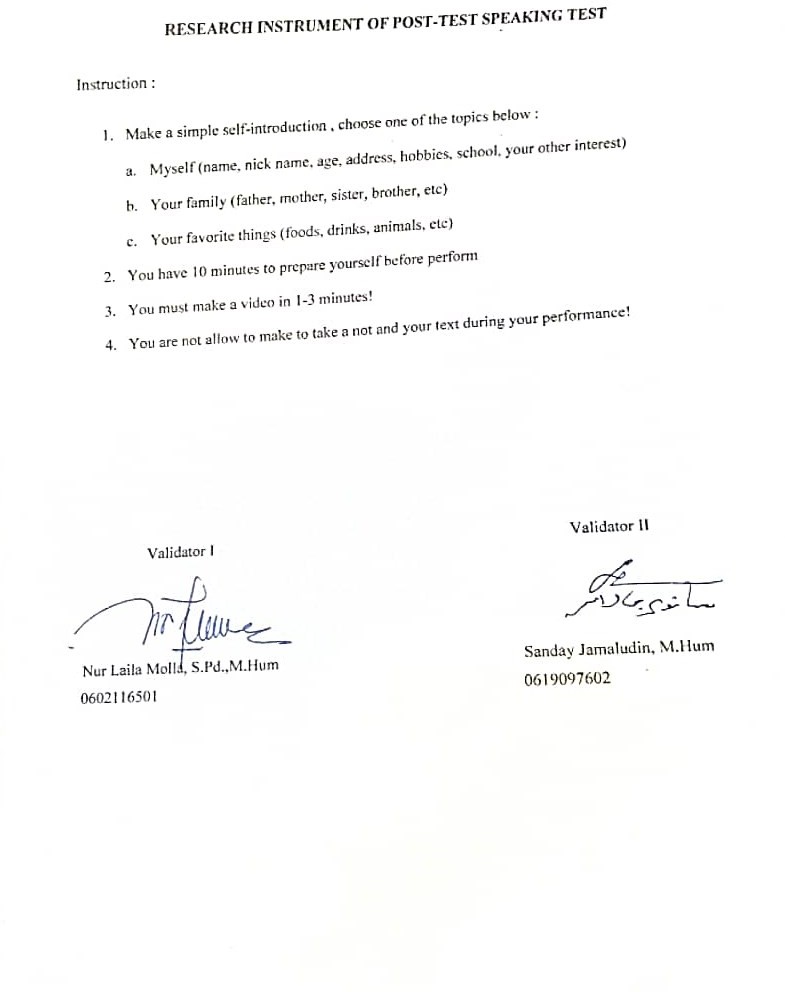 Pretest Experimental Class ScorePost Test Experimental Class ScorePretest Control Class ScorePost Test Control Class Score57ALUR TUJUAN PEMBELAJARAN BAHASA INGGRIS SEKOLAH MENENGAH KEJURUAN (SMK)CAPAIAN  PEMBELAJARAN: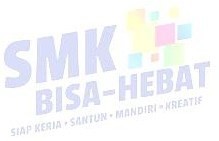 PROGRAM KEAHLIAN: SEMUA PROGRAM KEAHLIAN KELAS: XPada akhir fase E, peserta didik menggunakan teks lisan, tulisan dan visual dalam bahasa Inggris untuk berkomunikasi sesuaidengan situasi, tujuan, dan pemirsa/pembacanya.RASIONAL:Bahasa Inggris adalah salah satu bahasa yang dominan digunakan secara global dalam berbagai aspek. Bahasa Inggris digunakan secara global dalam aspek pendidikan, bisnis, perdagangan, ilmu pengetahuan, hukum, pariwisata, hubungan internasional, kesehatan, teknologi, dll. Mempelajari bahasa Inggris memberikan peserta didik kesempatan untuk berkomunikasi dengan warga dunia dari latar belakang budaya yang berbeda. Dengan menguasai bahasa Inggris, maka peserta didik akan memiliki kesempatan yang lebih besar untuk berinteraksi dengan berbagai teks. Dari interaksi tersebut, mereka memperoleh pengetahuan, mempelajari berbagai keterampilan, dan perilaku manusia yang dibutuhkan untuk dapat hidup dalam budaya dunia yang beraneka ragam.Pembelajaran bahasa Inggris difokuskan pada penguatan kemampuan menggunakan bahasa Inggris dalam enam keterampilan berbahasa, yakni menyimak, berbicara, membaca, memirsa, menulis, dan mempresentasikan secara terpadu, dalam berbagai jenis teks.Pembelajaran bahasa Inggris umum di jenjang Sekolah Dasar dan Menengah dalam kurikulum nasional memberikan kesempatan bagi peserta didik untuk membuka wawasan yang berkaitan dengan diri sendiri, hubungan sosial, kebudayaan, dan kesempatan kerja yang tersedia secara global. Mempelajari bahasa Inggris memberikan peserta didik kemampuan untuk mendapatkan akses ke dunia luar dan memahami cara berpikir yang berbeda. Pemahaman mereka terhadap pengetahuan sosial-budaya dan interkultural ini meningkatkan kemampuan berpikir kritis. Dengan memahami budaya lain dan interaksinya dengan budaya Indonesia, mereka mengembangkan pemahaman yang mendalam tentang budaya Indonesia, memperkuat identitas dirinya, dan dapat menghargai perbedaan.Pembelajaran bahasa Inggris umum di dalam kurikulum nasional membantu peserta didik untuk menyiapkan diri menjadi pembelajar sepanjang hayat, yang memiliki profil Pelajar Pancasila seperti beriman dan berakhlak mulia, mandiri, bernalar kritis, kreatif, gotong royong, dan berkebhinekaan global. Profil ini dapat dikembangkan dalam pembelajaran bahasa Inggris umum, karena pembelajarannya yang bersifat dinamis dan fluid, yaitu memberikan kesempatan bagi peserta didik untuk terlibatdalam pemilihan teks atau jenis aktivitas belajarnya. Pembelajaran bahasa Inggris memiliki peluang untuk mencapai Profil Pelajar Pancasila melalui materi teks tertulis, visual, teks oral, maupun aktivitas-aktivitas yang dikembangkan dalam prosesbelajar mengajar.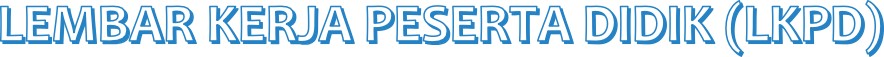 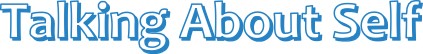 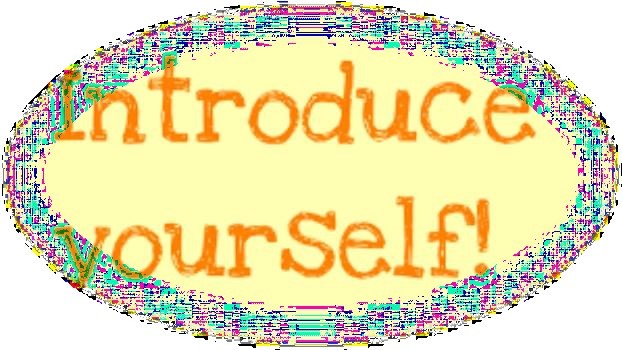 Social Function	: The way to show or introduce yourself by giving the information and asking someone identity.Some Tips that you have to know in Talking about Self.Say Your name (Perkenalkan namamu) Example:I would like to introduce my selflet me to introduce myself	izinkan saya memperkenalkan diri. my name is....(nama saya adalah...), misal: My name is aisyah putriBut, You can call me... (tetapi kamu bisa memanggil saya..), misal: but, You can call meAisyah.Say Your Age (Perkenalkan usiamu) Example:I am ....(usia) years old (saya berusia... tahun), misal: I am 17 years old.Say your originally from (beritahu dari mana kamu berasal) Example:I am from	(saya dari..)I am originally from...(saya aslinya dari..)	Pilih salah satu. I live In...(saya tinggal di..)I grew up in..(saya besar di..)Say your job or education (beritahu pekerjaan atau pendidikanmu) Example:I am a/an….. (pekerjaan/pendidikan kalian) at…. (institusi kalian),Misal: I am a student at SMK Number 2 lahat.Say Your Hobby (beritahu hobbimu) Example:My hobby is…. (Hobi saya adalah..)I am interested in….(Saya tertarik dengan…)You can add more information, example; ambition, favourite food/drink, family and soon. (Kamu bisa menambahkan informasi lain, misal: cita-cita, makanan/minuman favourite, tentang keluarga ,dan sebagainya).Examples:How many brothers and sisters do you have? What is your favourite food?   Exercise 1Answer the Following Questions!What is your name? My name is 	Where do you live? I live  	How old are you? I am	years old.How many brothers and sisters do you have? I have	brothers and	sisters.What is your favorite food? My favourite food is  	What is your favorite drink? My favourite drink is 	What do you want to be? I want to be  	What do you want to be? I want to be  	Look at this example. Make a short paragraph based on your answer above and present in frontof the class!Example:Opening: Good Morning/Good Afternoon/Good EveningLet me introduce myself/ I want to introduce my selfContent:My name is Nisa (I am Nisa). I live in Bandar Agung. I am 16 years old. I am a studentofvocational high school number 2 Lahat in the culinary art program. I have two brothers and two sisters. My hobby is travelling. My favourite food is fried noodle and my favourite drink is orange juice. I want to be a chef.Closing:I think enough, thank for your attention/ that’s all nice to see you. Good morning /Good Afternoon/ Good Evening.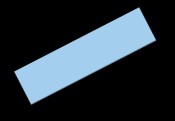 Read these sentences correctly!I am a student of culinary art major.She is a chef at Grand zuri hotelHe is a good teacher in my schoolThey are the students of vocational high school.We are the members of natural cooking club.You are my inspiration in cooking.I have a big houseShe has beautiful eyes.Pay Attention to these points.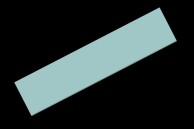    VERB TOBE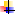 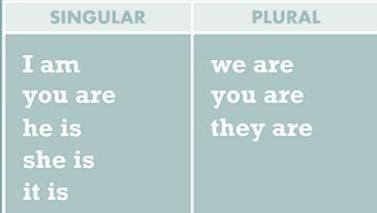 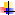 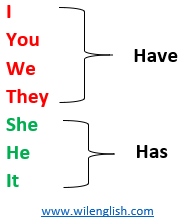 Complete the sentences below with the suitable to be (is, am, and are)!they … in the library?We … Indonesian.… he a member of English Club!… you tired?… shemy aunt!… is my good father!It … my pet.… it my book?… I beautiful?Andika and Risa …. Twin.Read and analyse this text. Hello, everyoneLet me introduce myself. My name is Ayesha. I’m 17 years old and I attend vocational high school, here in lahat south sumatera. I have two sisters and two brothers and I’m the last child. My parents run the family business. It relates to the export and import business of products. I have lots of hobbies. I like music – mostly classical music and folk music – but I don’t play an instrument. I’m into language very much. I like to learn many languages. In my view, learning a language is very interesting and helps improve our abilities, especially in speaking. Now, I can speak more than one foreign language. I canspeak English, Japanese and Korean.Find the sentences about “to be and to have” at least five sentences.VOCABULARY FOR SPECIFIC PURPOSERead and memorize these vocabularies!Daftar PustakaRohmah, Zulianti, Furaidah, Widhiarti Utami. 2017.Buku Siswa SMA/MA/SMK/MAK Kelas XKurikulum 2013 Edisi revisi 2017https://willenglish.com/tutorial/vocabulary-cooking-equipment-peralatan-memasak/ accessed on July 01 2021http://iteraryku.wordpress.com/2012/09/20/latihan-soal-dan-jawaban-personal-pronoun-possesive- adjective/accessed on July 01 2021.Rubrik PenilaianMenulis/WritingRubrik:  A. Content: Isi/ungkapan	Very good (4)	= isi tersampaikan sesuai permintaanGood (3)	= isi tersampaikan dengan sedikit perubahanFair (2)	= isi kurang sesuai dengan permintaan=	isi	yang	disampaikan berbeda	denganPoor (1)	permintaan  B. Grammar : Tata bahasa baik dan benar	Very good (4)	= penulisan dengan tata bahasa yang benarGood (3)	= sedikit kesalahan tata BahasaFair (2)	= tata bahasa kurang tepatPoor (1)	= banyak kesalahan tata Bahasa  Skor Penilaian:	Content + Grammar	= SkorRumus Konversi Nilai :Nilai  Jumlahskor yang diperoleh x100 jumlahskormaksimalPerforma /Speaking  A. Pronunciation	Very good (4)	= diucapkan dengan benarGood (3)	= sedikit kesalahan tucapanFair (2)	= ucapan kurang tepatPoor (1)	= banyak kesalahan ucapan  B. Fluency : Kelancaran	Very good (4)	= bacaan disampaikan dengan lancerGood (3)	= bacaan disampaikan dengan seditik hambatanFair (2)	= bacaa disampaikan dengan terbata-batapoor (1)	= bacaan dibacakan dengan banyak kesalah  C. Intonation	Very good (4)	= intonasi dibunyikan dengan benarGood (3)	= sedikit kesalahan intonasiFair (2)	= intonasi kurang tepatPoor (1)	= banyak kesalahan ucapan 	Skor Penilaiam:	Content + Fluency + Performance	=SkorRumus Konversi Nilai:Nilai  Jumlah skor yang diperoleh x100 jumlahskormaksimalDOCUMENTATION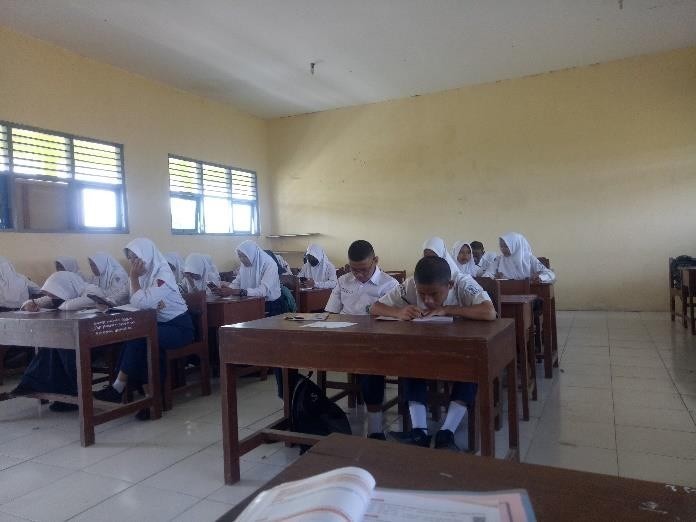 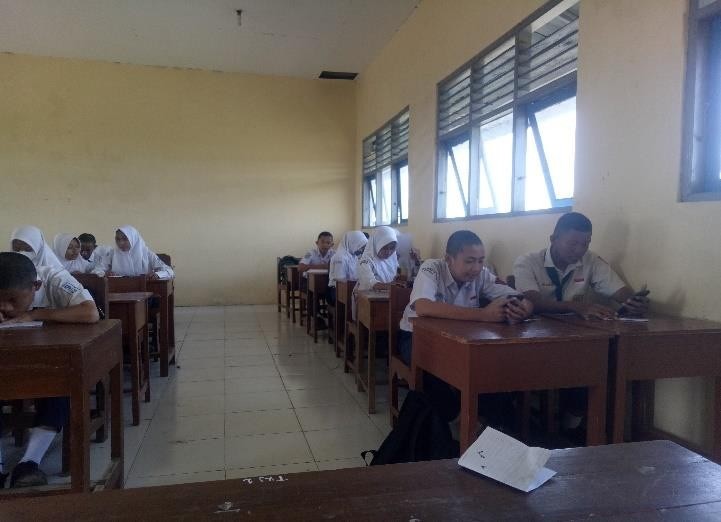 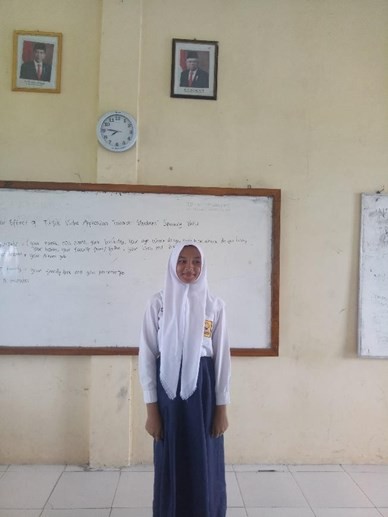 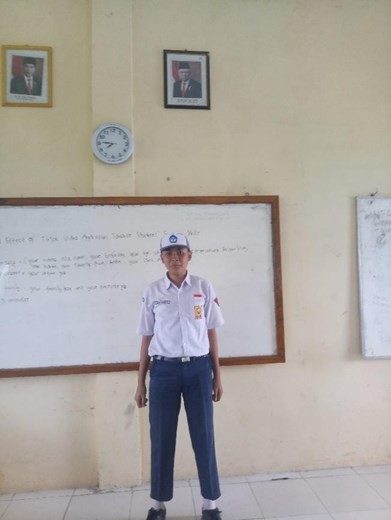 YAYASAN PENDIDIKAN PANCASAKTI TEGAL UNIVERSITAS PANCASAKTI TEGAL UPT INOVASI DAN PUBLIKASI ILMIAH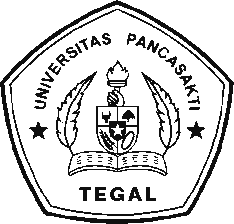 JL. Halmahera Km. 1 – Tegal 52122Sekretariat: Telp./ Fax. (0283) 351082 / Rektor: Telp./Fax. (0283) 351267e-mail: ipi@upstegal.ac.id website: www.upstegal.ac.idNomor	:006.a1184/K/A-2/IPI UPS/VIII/20238/8/2023 14:12:47Lampiran	: -Perihal	: HASIL SCAN SIMILARITYKepada,Yth. Yuli RismawatiDalam rangka pencegahan kasus plagiasi dalam penyusunan karya ilmiah dosen dan mahasiswa	i lingkungan Uni ers tas P	casakti Tegal, m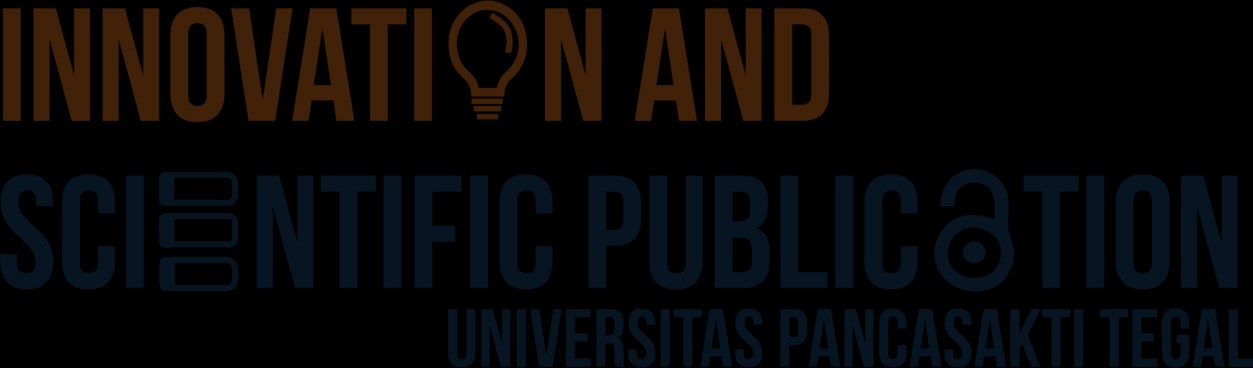 tangan di bawah ini:Nama Yuli RismawatiJudul T e Effect of Tiktok Video Applicatio Towards Students p akin SkillsDengan ni me yatakan bahwa S RIPSI d ngan judu The Effect o T kto V deo Applicati n     owar s   Students   S eak	lls elah dicek kesamaan si ilarity)asil kesamaan sebesar 29%. Atas pernyataan ni, saya siap menanggung resiko atau sanksi yang dijatuhkan kepada saya apabila kemudian hari ditemukan adanya pelanggaran terhadap kode etik publikasi dalam karya saya iniDemikian surat keterangan ini dibuat untuk dipergunakan sebagaimana mestinya.Tegal,	2023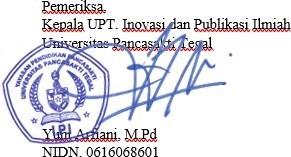 Yang menyatakan,Yuli RismawatiFile Hasil Uji Similarity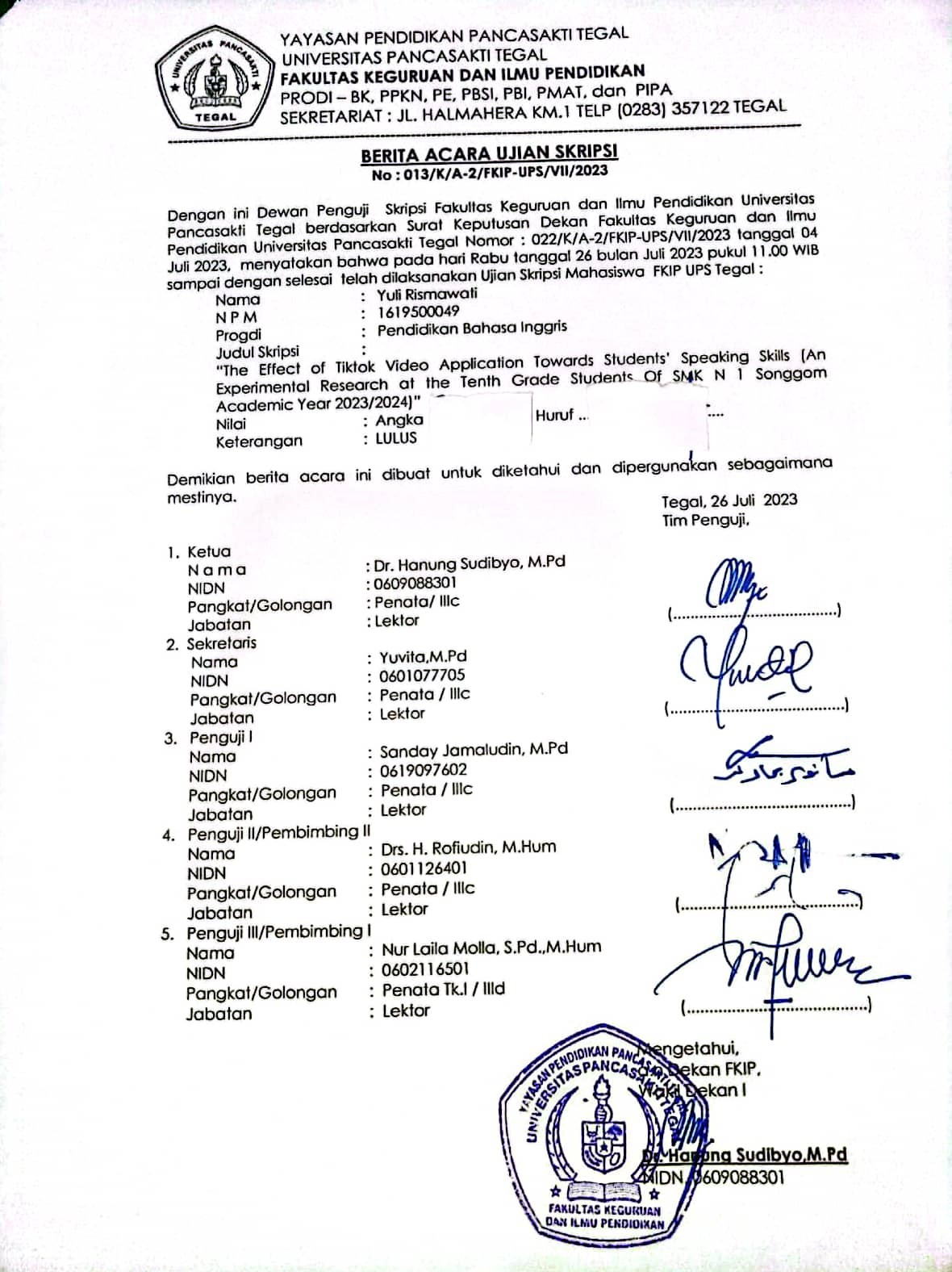 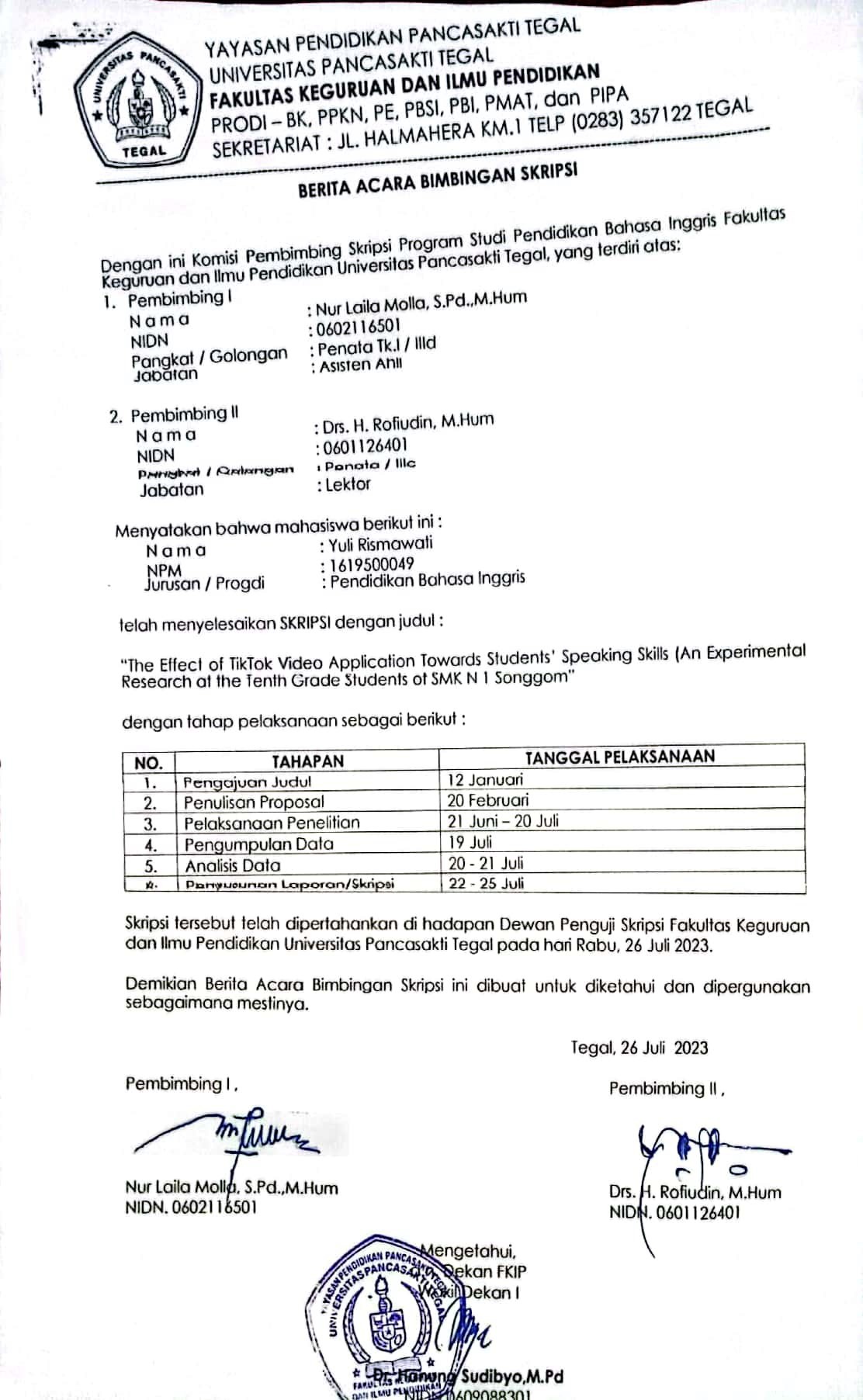 86NoNamaPronGrammarVocabFluencyCompreScore1Adinda Ratu V33333602Affan Faza Ubadillah22333563Ahmad Satria W32433604Arin Napisah22333525Chika Nur Aeni32234566Diah Ayu Revina33333607Elisa Nur Assifa32223488Fika Laelatussyifa33233569Harun Lukmanulaziz323335610Kofifah Yulianti333336011M Nova Mujamin F433325612Meta Yuatria323335613M Akbar Abiyan Syah323224814M Febri Al Diansyah323436015Mutia323335616Nindi Mei Dina M223335217Reilla Sabrina333336018Reza Indra Wardana333436419Ririn Julianti323436020Riska Novianti334336421Riska Pindah Wati223235222Saskia Oftaviani333336023Seren Mela Agustina224335624Silvi Mustiana Sari333336025Siti Fauziah322335226Siti Nur Al'latifah323235227Siti Nur Atikah323335628Siti Umi Napisah333336029Suci Aliriyani323335630Tasya Putri Cahyati223335231Tri Duwi Mulyani324426032Ukhri Fakhri323335633Variska Aprilia Mutia332336234Wahana Julia Artika334225635Yayah Rodiyah323235236Yuliana Luna Zahra2232348NoNamaPronGrammarVocabFluencyCompreScore1Adinda Ratu Vinastika33343682Affan Faza Ubadillah33333603Ahmad Satria Wiratama33434744Arin Napisah33323565Chika Nur Aeni33233646Diah Ayu Revina43433687Elisa Nur Assifa33343648Fika Laelatussyifa33433649Harun Lukmanulaziz334436810Kofifah Yulianti333336011M Nova Mujamin F333436412Meta Yuatria334436813M Akbar Abiyan Syah333436414M Febri Al Diansyah333436415Mutia333336016Nindi Mei Dina M434447617Reilla Sabrina434447618Reza Indra Wardana423446819Ririn Julianti333436420Riska Novianti333346421Riska Pindah Wati334336422Saskia Oftaviani334336423Seren Mela Agustina334436824Silvi Mustiana Sari334336425Siti Fauziah333336026Siti Nur Al'latifah334436827Siti Nur Atikah333436428Siti Umi Napisah333346429Suci Aliriyani333346430Tasya Putri Cahyati333336031Tri Duwi Mulyani333436832Ukhri Fakhri434437233Variska Aprilia Mutia S333337234Wahana Julia Artika333436435Yayah Rodiyah333346436Yuliana Luna Zahra3343364NoNamaPronGrammarVocabFluencyCompreScore1Aridky Hasanudin32332562Arman Syah33433643Aulia	Syifatun Khasanah33333604Aurel Tri Vanti22333525Cahaya Ameliana22323486Daimatussalamah32322487Dede Ainun Cahyani33233528Hafid Mubarok32333489Huzaifah Khoirin Nissa334436810Imelia Zahra433436811Intan Tri Anjani333325612Isqi Karimah223324813Kafka Setya Yunika322235214Melsiana323325615Milva Nursazrin322235216Nafisa Mei Upianah334436017Najwa Safia334434818Nayla Putri Azzahra323335219Nazril Ilham322236020Nova Rakhmasari333325221Putri Kirani Alqoyum323334822Rinto Agung Kuncoro223336023Rya Lita Widi Antika223334824Safandi Septiawan223326025Saimah223336826Sajiran Wisnu323436427Saprianti322335628Sarah Firli Sania322324829Sesah Indriani323325230Siti Khodijah223324831Suci Aulia Fadilah323224832Suci Ayu Lestari433436833Suci Latifah323336434Sulstyawati323335635Tiara Ade Safira323224836Tiara Lindya Putri3233252NoNamaPronGrammarVocabFluencyCompreScore1Aridky Hasanudin32333602Arman Syah32333683Aulia Syifatun Khasanah33333684Aurel Tri Vanti32333565Cahaya Ameliana32333566Daimatussalamah33333607Dede Ainun Cahyani33334648Hafid Mubarok32333569Huzaifah Khoirin Nissa334337210Imelia Zahra323437211Intan Tri Anjani333336012Isqi Karimah333336013Kafka Setya Yunika323335614Melsiana323335615Milva Nursazrin323335616Nafisa Mei Upianah334436817Najwa Safia334436818Nayla Putri Azzahra323335619Nazril Ilham323336220Nova Rakhmasari333336021Putri Kirani Alqoyum324336022Rinto Agung Kuncoro323336423Rya Lita Widi Antika323436024Safandi Septiawan323336225Saimah323337226Sajiran Wisnu333436827Saprianti323336428Sarah Firli Sania323335629Sesah Indriani323335630Siti Khodijah323335631Suci Aulia Fadilah323325232Suci Ayu Lestari433437233Suci Latifah323436834Sulstyawati323346035Tiara Ade Safira323325236Tiara Lindya Putri3233356Tujuan PembelajaranIndikatorKebutuha n	Jam PelajaranKata Kunci, Topik Inti,	danPenjelasan SingkatPencapaian PembelajaranProfil Pelajar PancasilaGlosarium1.		Membaca- MemirsaMenganalisis fungsi		sosial, struktur		teks dan		unsur kebahasaan yang	terdapat dalam			teks tentang jati diri dan keluargaMengamati teks tulis dan lisan tentang jati diri dan hubungan keluarga;Mengidentifikasi fungsi	sosial, struktur teks dan unsur kebahasaan yang terdapat	dalam teks tentang	jati diri dan keluarga;6JP (x 45menit)Teks lisan  dan tulis	tentang menanyakan dan memaparkan jati diri dan hubungan keluargaa. Fungsi Sosial : Untuk memperkenalkan dan menyebutkanidentitas diri danPeserta	didik secara mandiri/	kelompok, mampu menganalisis fungsi		sosial, struktur			teks dan				unsur kebahasaan yang		terdapat dalam				teks tentang jati diri dan keluarga.memperol eh	dan memroses informasi dan gagasan; (mandiri)menganal isis	dan mengeval uasi penalaran; (berpikir kritis)Introducti on	atau perkenala n: Mencakup tentang informasi diri sendiri1.		Membaca- MemirsaMenganalisis fungsi		sosial, struktur		teks dan		unsur kebahasaan yang	terdapat dalam			teks tentang jati diri dan keluargaMengamati teks tulis dan lisan tentang jati diri dan hubungan keluarga;Mengidentifikasi fungsi	sosial, struktur teks dan unsur kebahasaan yang terdapat	dalam teks tentang	jati diri dan keluarga;6JP (x 45menit)hubungan keluargaPeserta	didik secara mandiri/	kelompok, mampu menganalisis fungsi		sosial, struktur			teks dan				unsur kebahasaan yang		terdapat dalam				teks tentang jati diri dan keluarga.memperol eh	dan memroses informasi dan gagasan; (mandiri)menganal isis	dan mengeval uasi penalaran; (berpikir kritis)Introducti on	atau perkenala n: Mencakup tentang informasi diri sendiri1.		Membaca- MemirsaMenganalisis fungsi		sosial, struktur		teks dan		unsur kebahasaan yang	terdapat dalam			teks tentang jati diri dan keluargaMengamati teks tulis dan lisan tentang jati diri dan hubungan keluarga;Mengidentifikasi fungsi	sosial, struktur teks dan unsur kebahasaan yang terdapat	dalam teks tentang	jati diri dan keluarga;6JP (x 45menit)dan untukPeserta	didik secara mandiri/	kelompok, mampu menganalisis fungsi		sosial, struktur			teks dan				unsur kebahasaan yang		terdapat dalam				teks tentang jati diri dan keluarga.memperol eh	dan memroses informasi dan gagasan; (mandiri)menganal isis	dan mengeval uasi penalaran; (berpikir kritis)Introducti on	atau perkenala n: Mencakup tentang informasi diri sendiri1.		Membaca- MemirsaMenganalisis fungsi		sosial, struktur		teks dan		unsur kebahasaan yang	terdapat dalam			teks tentang jati diri dan keluargaMengamati teks tulis dan lisan tentang jati diri dan hubungan keluarga;Mengidentifikasi fungsi	sosial, struktur teks dan unsur kebahasaan yang terdapat	dalam teks tentang	jati diri dan keluarga;6JP (x 45menit)mengembangkanPeserta	didik secara mandiri/	kelompok, mampu menganalisis fungsi		sosial, struktur			teks dan				unsur kebahasaan yang		terdapat dalam				teks tentang jati diri dan keluarga.memperol eh	dan memroses informasi dan gagasan; (mandiri)menganal isis	dan mengeval uasi penalaran; (berpikir kritis)Introducti on	atau perkenala n: Mencakup tentang informasi diri sendiri1.		Membaca- MemirsaMenganalisis fungsi		sosial, struktur		teks dan		unsur kebahasaan yang	terdapat dalam			teks tentang jati diri dan keluargaMengamati teks tulis dan lisan tentang jati diri dan hubungan keluarga;Mengidentifikasi fungsi	sosial, struktur teks dan unsur kebahasaan yang terdapat	dalam teks tentang	jati diri dan keluarga;6JP (x 45menit)komunikasi danPeserta	didik secara mandiri/	kelompok, mampu menganalisis fungsi		sosial, struktur			teks dan				unsur kebahasaan yang		terdapat dalam				teks tentang jati diri dan keluarga.memperol eh	dan memroses informasi dan gagasan; (mandiri)menganal isis	dan mengeval uasi penalaran; (berpikir kritis)Introducti on	atau perkenala n: Mencakup tentang informasi diri sendiri1.		Membaca- MemirsaMenganalisis fungsi		sosial, struktur		teks dan		unsur kebahasaan yang	terdapat dalam			teks tentang jati diri dan keluargaMengamati teks tulis dan lisan tentang jati diri dan hubungan keluarga;Mengidentifikasi fungsi	sosial, struktur teks dan unsur kebahasaan yang terdapat	dalam teks tentang	jati diri dan keluarga;6JP (x 45menit)menjalin hubunganPeserta	didik secara mandiri/	kelompok, mampu menganalisis fungsi		sosial, struktur			teks dan				unsur kebahasaan yang		terdapat dalam				teks tentang jati diri dan keluarga.memperol eh	dan memroses informasi dan gagasan; (mandiri)menganal isis	dan mengeval uasi penalaran; (berpikir kritis)Introducti on	atau perkenala n: Mencakup tentang informasi diri sendiri1.		Membaca- MemirsaMenganalisis fungsi		sosial, struktur		teks dan		unsur kebahasaan yang	terdapat dalam			teks tentang jati diri dan keluargaMengamati teks tulis dan lisan tentang jati diri dan hubungan keluarga;Mengidentifikasi fungsi	sosial, struktur teks dan unsur kebahasaan yang terdapat	dalam teks tentang	jati diri dan keluarga;6JP (x 45menit)interpersonal dengan yang lainPeserta	didik secara mandiri/	kelompok, mampu menganalisis fungsi		sosial, struktur			teks dan				unsur kebahasaan yang		terdapat dalam				teks tentang jati diri dan keluarga.memperol eh	dan memroses informasi dan gagasan; (mandiri)menganal isis	dan mengeval uasi penalaran; (berpikir kritis)Introducti on	atau perkenala n: Mencakup tentang informasi diri sendirib. Struktur Teks:Ungkapan PembukaUngkapan pertukaran informasi tentang jati diri:May I know your name, please?What is your address?My name is Ali.I’m a worker.I have two sisters and no brother.I like cooking and watching movies.Ungkapan Penutupseperti nama, lahir, asal, dan hobi.Talking about Self: Mencakup tentang informasi diri sendiri tetapi juga informasi lain	yang berkaitan. Misalnya, keluarga.	Unsur Kebahasaan :Kosakata terkait jati diri dan hubungan keluarga: name, address, age, education, job, family, dllTata bahasa:Pronouns (subjective, objective, possessive, adjectives)Verb to be and to haveEjaan	dantanda	baca yang jelas, rapi dan tepatUcapan, tekanan kata & intonasi	yang jelas dan tepatketikamempresentasi kan	secara lisan2.		Menulis- Mempresentas ikanMenyusun teks lisan dan tulis tentang meminta			dan memberi informasi tentang jati diri dan	hubungan keluarga dengan menggunakan struktur		teks dan		unsur kebahasaan yang tepat.Menulis	sebuah teks	lisan	dan tulis memperkenalkan jati	diri		dan hubungan keluarga.Menerapkan struktur	dan unsur kebahasaan yang tepat.Opening:Good	Morning/ Good Afternoon/ Good EveningLet me introduce myself/ I want to introduce my selfContent:My name is Nisa (I am Nisa). I live in Bandar Agung. I am 16 years old. I am a student	ofvocational	high school    number    2Lahat in culinary artPeserta		didik secara	mandiri menuliskan informasi terkait dirinya			dan keluarga dengan penuh tanggung jawab			dan kejujuran.Mereflek si pemikira n	dan proses berfikir (berfikir kritis)kreatifprogram. I have two brothers and two sisters. My hobby is travelling.	My favourite food is fried noodle and my favourite drink is orange juice. I want to be a chef.Closing:I	think	enough, thank for your attention/ that’s all nice to see you.Good Morning/Good Afternoon/ Good EveningMODUL	AJAR	BAHASA INGGRISMODUL	AJAR	BAHASA INGGRISMODUL	AJAR	BAHASA INGGRISMODUL	AJAR	BAHASA INGGRISNama: Yuli RismawatiFase/Kelas: E/X (Eksperiment)Satuan Pendidikan : SMK N 1 SonggomSatuan Pendidikan : SMK N 1 SonggomProgram Keahlian : Semua KompetensiKeahlianProgram Keahlian : Semua KompetensiKeahlianAlokasi Waktu: 2 JP (6 X meeting)Kompetensi AwalSarana dan PrasaranaPeserta didik mengetahui beberapa pertanyaan/Ungkapan yang digunakan dalam memberi informasi tentang jati diri.Buku Teks, Internet, Video Pembelajaran, PPTSwayProfil Pelajar PancasilaTarget Peserta DidikMandiri, Bernalar Kritis, dan KreatifPeserta didik regular/umumModul Pembelajaran yang digunakanModul Pembelajaran yang digunakanBlended LearningBlended LearningCapaian Pembelajaran:Pada akhir Fase E peserta didik dapat Menyusun serta mengkomunikasikan teks lisan dan tulis yang melibatkan tindakan memberi dan meminta informasi terkait jati diri dan hubungan keluarga dengan menggunakan struktur teks dan Bahasa yang benar.Pemahaman Bermakna:Manfaat yang akan diperoleh peserta didik setelah mengikuti pembelajaran adalah memudahkan peserta didik dalam memperkenalkan dirinya. (Memberikan informasi terkait jati diri dan keluarganya) dengan menggunakan kalimat yang tepat.Tujuan pembelajaran:Pertanyaan Pemantik:	Peserta didik mampu menganalisis fungsi sosial, struktur teks dan unsur kebahasaan yang terdapat dalam teks tentang jati diri dan keluarga.Peserta didik Menyusun teks lisan dan tulis tentang meminta dan memberi informasi tentang jati diri dan hubungan keluarga dengan menggunakan struktur teks dan unsur kebahasaan yang tepat.Peserta didik Mengkomunikasikan teks tulis dan lisan tentang jati diri danHave you ever introduced yourselfin English?What kind of sentence if you wantto ask someone name?Where do you live?hubungan	keluarga	dengan menggunakan struktur teks dan unsurkebahasaan yang tepat sesuai konteksKegiatan PembelajaranKegiatan PembelajaranKegiatan PembelajaranKegiatan PembelajaranKegiatan PembelajaranPertemuan IPendahuluan: (5 menit)Pertemuan IIPendahuluan: (5 menit)Pertemuan IIPendahuluan: (5 menit)Pertemuan IIPendahuluan: (5 menit)Guru menyiapkan materi power point/ video pembelajaran.Peserta didik dan Guru memulai dengan berdoa bersama.Guru memberikan pertanyaan yang terkait dengan materi yang akan dipelajari.Peserta didik merespon pertanyaan dari guru.Guru menyiapkan materi power point/ video pembelajaran.Peserta didik dan Guru memulai dengan berdoa bersama.Guru memberikan pertanyaan yang terkait dengan materi yang akan dipelajari.Peserta didik merespon pertanyaan dari guru.Guru menyiapkan materi video pembelajaran yang di share di fitur google classroom/ Whatssapp group.Peserta didik dan Guru memulaidengan berdoa bersama.Guru memberikan pertanyaan tentangmateri yang   dipelajari   sebelumnyaGuru menyiapkan materi video pembelajaran yang di share di fitur google classroom/ Whatssapp group.Peserta didik dan Guru memulaidengan berdoa bersama.Guru memberikan pertanyaan tentangmateri yang   dipelajari   sebelumnyaGuru menyiapkan materi video pembelajaran yang di share di fitur google classroom/ Whatssapp group.Peserta didik dan Guru memulaidengan berdoa bersama.Guru memberikan pertanyaan tentangmateri yang   dipelajari   sebelumnyaGuru menyiapkan materi power point/ video pembelajaran.Peserta didik dan Guru memulai dengan berdoa bersama.Guru memberikan pertanyaan yang terkait dengan materi yang akan dipelajari.Peserta didik merespon pertanyaan dari guru.Guru menyiapkan materi power point/ video pembelajaran.Peserta didik dan Guru memulai dengan berdoa bersama.Guru memberikan pertanyaan yang terkait dengan materi yang akan dipelajari.Peserta didik merespon pertanyaan dari guru.dengan menhubungkan materi yang akan dipelajari.Kegiatan Inti: (35 menit)Guru memberikan pertanyaan yang berkaitan dengan power point/videoGuru menyampaikan power point materi.Guru memberikan beberapa contoh dialog talking about self.Guru meminta peserta didik untuk membuat teks perkenakan diri.Peserta didik mempresentasikan di depan kelas dengan cara direcord suara.Kegiatan Inti: (35 menit)Guru memberikan pertanyaan yang berkaitan dengan power point/videoGuru menyampaikan power point materi.Guru memberikan beberapa contoh dialog talking about self.Guru meminta peserta didik untuk membuat teks perkenakan diri.Peserta didik mempresentasikan di depan kelas dengan cara direcord suara.Kegiatan Inti: (35 menit)Guru meminta peserta didik menuliskan teks talking about self berkaitan dengan peserta	didik.	Kemudian, peserta		didik mempresentasikan melalui video.Guru memberikan sebuah contoh teks memparkan jati diri.Guru meminta peserta didik menjawab pertanyaan berkaitandengan teks secara langsung.Peserta didik menuliskan teks talking about self tentang dirinya.Peserta didik mempresentasikan teks nya didepan kelas.Kegiatan Inti: (35 menit)Guru meminta peserta didik menuliskan teks talking about self berkaitan dengan peserta	didik.	Kemudian, peserta		didik mempresentasikan melalui video.Guru memberikan sebuah contoh teks memparkan jati diri.Guru meminta peserta didik menjawab pertanyaan berkaitandengan teks secara langsung.Peserta didik menuliskan teks talking about self tentang dirinya.Peserta didik mempresentasikan teks nya didepan kelas.Kegiatan Inti: (35 menit)Guru meminta peserta didik menuliskan teks talking about self berkaitan dengan peserta	didik.	Kemudian, peserta		didik mempresentasikan melalui video.Guru memberikan sebuah contoh teks memparkan jati diri.Guru meminta peserta didik menjawab pertanyaan berkaitandengan teks secara langsung.Peserta didik menuliskan teks talking about self tentang dirinya.Peserta didik mempresentasikan teks nya didepan kelas.Peserta	didik		(inpair) mempresentasikan	dialogue tersebutKegiatan Penutup (5 menit)Guru memberikan penilain misalnya, dengan menilai tugas dan menyertakan komentar di fitur google classroomGuru memberikan Apresiasi pada peserta didik yang sudah mempresentasikan dialogue nya.Guru menyampaikan materi untuk pembelajaran selanjutnya.Kegiatan Penutup (5 menit)Guru memberikan penilain misalnya, dengan menilai tugas dan menyertakan komentar di fitur googleclassroomGuru memberikan Apresiasi pada peserta didik yang sudah mempresentasikan teksnya.Guru menyampaikan materi untuk pembelajaran selanjutnya.Kegiatan PembelajaranKegiatan PembelajaranKegiatan PembelajaranKegiatan PembelajaranPertemuan IIIPendahuluan: (5 menit)Pertemuan IVPendahuluan: (5 menit)Guru menyiapkan materi power point/ video pembelajaran yang di share di fitur google classroom/ Whatssapp group.Peserta didik dan Guru memulai dengan berdoa bersama.Guru memberikan pertanyaan yang terkait dengan materi yang akan dipelajari.Peserta didik merespon pertanyaan dari guru.Guru menyiapkan materi power point/ video pembelajaran yang di share di fitur google classroom/ Whatssapp group.Peserta didik dan Guru memulai dengan berdoa bersama.Guru memberikan pertanyaan yang terkait dengan materi yang akan dipelajari.Peserta didik merespon pertanyaan dari guru.Guru menyiapkan materi power point/ video pembelajaran yang di share di fitur google classroom/ Whatssapp group.Peserta didik dan Guru memulai dengan berdoa bersama.Guru memberikan pertanyaan yang terkait dengan materi yang akan dipelajari.Peserta didik merespon pertanyaan dari guru.Guru menyiapkan materi video pembelajaran yang di share di proyektor.Peserta didik dan Guru memulaidengan berdoa bersama.Guru memberikan pertanyaan tentang materi yang dipelajari sebelumnya dengan menhubungkan materi yang akan dipelajari.Guru menyiapkan materi video pembelajaran yang di share di proyektor.Peserta didik dan Guru memulaidengan berdoa bersama.Guru memberikan pertanyaan tentang materi yang dipelajari sebelumnya dengan menhubungkan materi yang akan dipelajari.Kegiatan Inti: (35 menit)Guru memberikan pertanyaan yang berkaitan dengan video TikTok yang dishare ke proyektor.Guru menyampaikan video TikTok perkenalan diri.Guru memberikan beberapa contoh dialog talking about self.Guru melatih pengucapan dialogue dengan pronounciation yang tepat.Kegiatan Inti: (35 menit)Guru meminta peserta didik menuliskan teks talking about self berkaitan dengan peserta	didik.	Kemudian, peserta		didik mempresentasikan melalui video.Guru memberikan sebuah contoh video pronounciation.Guru meminta peserta didik mengikuti ucapan yang ada di video TikTok.Peserta didik menuliskan vocabulary yang disebutkan divideo.Peserta didik mempresentasikan teks nya didepan kelas.Kegiatan Penutup (5 menit)Guru memberikan penilain misalnya, dengan menilai tugas dan menyertakan komentar.Guru memberikan Apresiasi pada peserta didik yang sudah mempresentasikan dialogue nya.Guru menyampaikan materi untuk pembelajaran selanjutnya.Kegiatan Penutup (5 menit)Guru memberikan penilain misalnya, dengan menilai tugas dan menyertakan komentar di fitur google classroomGuru memberikan Apresiasi pada peserta didik yang sudah mempresentasikan teksnya.Guru menyampaikan materi untuk pembelajaran selanjutnya.Kegiatan PembelajaranKegiatan PembelajaranPertemuan VPendahuluan: (5 menit)Pertemuan VIPendahuluan: (5 menit)Guru menyiapkan materi power point/ video pembelajaran yang di share di fitur google classroom/ Whatssapp group.Peserta didik dan Guru memulai dengan berdoa bersama.Guru memberikan pertanyaan yang terkait dengan materi yang akan dipelajari.Peserta didik merespon pertanyaan dari guru.Guru menyiapkan materi video pembelajaran yang di share di proyektor.Peserta didik dan Guru memulaidengan berdoa bersama.Guru memberikan pertanyaan tentang materi yang dipelajari sebelumnya dengan menhubungkan materi yang akan dipelajari.Kegiatan Inti: (35 menit)Guru menampilkan video TikTok tentang Pronounciation.Guru menyampaikan video TikTok perkenalan diri.Guru meminta siswa untuk stich/duet dengan video pronounciation tersebut.Guru melatih pengucapan dialogue dengan pronounciation yang tepat.Kegiatan Inti: (35 menit)Guru meminta peserta didik menuliskan teks talking about self berkaitan dengan peserta	didik.	Kemudian, peserta		didik mempresentasikan melalui video.Guru meminta peserta didik membuat video perkenalan diri (posttest).Peserta	didik	menuliskan	kalimat perkenalann diri.Peserta didik mempresentasikan teks nya didepan kelas.Kegiatan Penutup (5 menit)Guru memberikan penilain misalnya, dengan menilai tugas dan menyertakan komentar.Guru memberikan Apresiasi pada peserta didik yang sudah mempresentasikan dialogue nya.Guru menyampaikan materi untuk pembelajaran selanjutnya.Kegiatan Penutup (5 menit)Guru memberikan penilain misalnya, dengan menilai tugas dan menyertakan komentar di fitur TikTokGuru memberikan Apresiasi pada peserta didik yang sudah mempresentasikan teksnya.Guru menyampaikan materi untuk pembelajaran selanjutnya.Assesmen :Link soal google formTest tertulis : Teks tulis talking about selfPerforma: Presentasi (Video/Langsung)Assesmen :Link soal google formTest tertulis : Teks tulis talking about selfPerforma: Presentasi (Video/Langsung)Pengayaan :Pengayaan diberikan untuk menambah wawasan peserta didik mengenai materi pembelajaran yang dapat diberikan kepada peserta didik yang telah tuntas mencapai Kompetensi yang diharapkan. Pengayaan dapat ditagihkan atau tidak ditagihkan, sesuai kesepakatan denganpeserta didik.Remedial:Remedial dapat diberikan kepada peserta didik yang belum mencapai tujuan pembelajaran. Guru memberi semangat kepada peserta didik yang belum mencapai tujuan pembelajaranRefleksi Guru dan peserta Didik:Peserta didik bisa menyampaikan poin-poin apa saja yang di peroleh pada materi ini.Peserta didik mengekspresikan perasaanya terhadap kegiatan pembelajaran dengan menulis pesan atau mengungkapkannya secara langsungRefleksi Guru dan peserta Didik:Peserta didik bisa menyampaikan poin-poin apa saja yang di peroleh pada materi ini.Peserta didik mengekspresikan perasaanya terhadap kegiatan pembelajaran dengan menulis pesan atau mengungkapkannya secara langsungSatuan Pendidikan	: -Mata Pelajaran	: Bahasa InggrisFase/Kelas	: E / XGRAMMAR SPOTVERB TOBE AND TO HAVENoVerb to beTo haveNoEnglishIndonesian1SpoonSendok2PlatePiring3TrayBaki4SpatulaSpatula5ForkGarpu6KnifePisau7GlassGelas8BowlMangkuk9StoveKompor10Frying PanWajan11ApronCelemek12BottleBotol13ChopstickSumpit14Coffee MakerAlat Pembuat Kopi15CupCangkir16Cutting BoardTalenan17Mixermixer18GraterParutan19KettleCeret20NapkinLap/SerbetNoNama SiswaAspek PenilaianAspek PenilaianNilai AkhirNoNama SiswaContentGrammarNilai AkhirNoNama Siswa1 – 41 – 4Nilai Akhir1234NoNama SiswaAspek PenilaianAspek PenilaianAspek PenilaianNilai Akhi rNoNama SiswaPronunciationFluencyIntonationNilai Akhi rNoNama Siswa1 – 41 - 41 - 4Nilai Akhi r1234